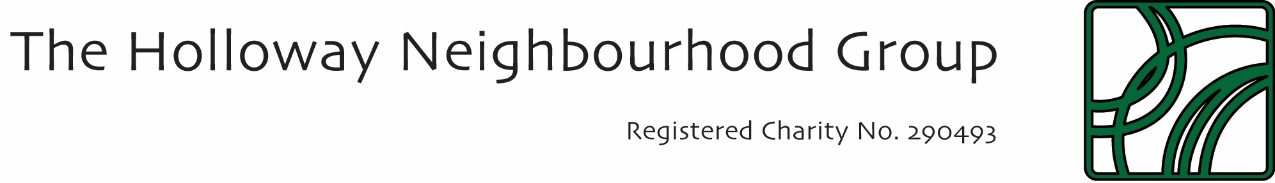 Vacancy for Stress Project - Volunteer Administrative AssistantThe Stress Project is a therapy centre based in Holloway that focuses on low-cost mental health therapeutic services such as Counselling, Mindfulness and Complementary Therapies. It is part of Holloway Neighbourhood Group - a small, local charity that works extremely hard to provide the best services possible in partnership with local people. Holloway Neighbourhood Group is committed to inclusion and racial justice and welcomes applications from people from diverse backgrounds, ethnic minorities, lived experiences of mental health conditions, and people returning to work.Hours: Varied. Monday to Thursday 9.30 am to 5 pm. Location: The Stress Project, 2 Shelburne Road, N7 6QTWe are looking for someone who: Has experience in using IT for administrative purposesHas good written and spoken English skillsIs friendly and approachable, and sensitive to the range of abilities and needs of the people that we supportCan maintain confidentiality and deal with any sensitive or difficult conversations with tact Is available for at least a day per week, during the above hours – or nearly a full day. Understanding and awareness of Mental HealthDuties will include: Responding to general enquiries received by email, telephone and in personAssisting members of staff, therapists and hirers with room bookings and maintaining systems for recording this informationUndertaking daily maintenance inspections of the building and carrying out daily maintenance tasks such as laundering towels, watering plants and taking out the recyclingHelping to design publicity materials and disseminating them in the local areaAssisting with updating our website and social media sitesHandling petty cash and processing client fee paymentsUsing office systems and documents, which include Microsoft Word documents, Excel spreadsheets and our databaseWhat you will get in return:Experience of working in a mental health settingAn opportunity to develop a wide range of administration and customer service skills Training, reimbursement of travel expenses, and lunch if you work a full day. To apply, please contact daniel@hng.org.uk call 0202 700 3938 or fill out the application form below.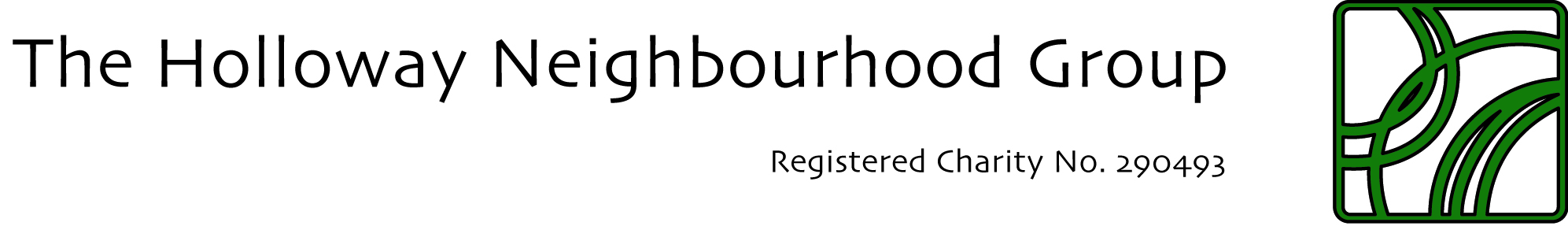 Volunteer Application FormYES, I am interested in volunteering with The Holloway Neighbourhood Group2. Your Contact Details (Block capitals, please)Please indicate if you would prefer to be contacted by telephone or email?Please outline what your availability is for this role? 3. If you have any qualifications, please write them hereplease continue over . . .4.  Please tell us about the skills and experience that will make you a good volunteer in this position. Remember to tell us about any work history or life experiences where you used those skills.  Include unpaid work and any caring responsibilities. 5. Because of the nature of our work with vulnerable people, we will apply for a DBS check for this position.  Please indicate whether you already have an Enhanced Adult Workforce DBS certificate dated within the last 3 years.  6. Please provide the names and addresses of two referees, one of whom should know you in a professional capacity if possible. (block capitals):   What is your relationship to the referees?7. I confirm that the information given on this form is correct to the best of my knowledge.Date: ___________________________Please return this form email to: daniel@hng.org.ukWe are GDPR compliant, for our privacy policy please refer to www.hng.org.uk/privacy 1.   Please state the volunteer post that you are interested in:Your name:  Address:Address:Address:POSTCODETelephone Number:Email:Referee 12Address 12Address 1POSTCODE:2POSTCODE:Phone 12 Email12Signed: ________________________